Mesures CM2Martin veut découper 6 bandes de 4 cm de papier. Pourra-t-il le faire dans la largeur de la page ou devra-t-il utiliser la longueur ? (Il dispose d’une page A4 ; c’est un rectangle de 297 mm de long et 210 mm de large)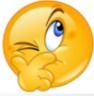 En endurance, chaque tour de cour fait 1 hm.Samia a fait 24 tours. Quelle distance a-t-elle parcourue (en km et m) ?Combien de tours devrait-elle encore faire pour atteindre 300 dam ?Mesures CM2Martin veut découper 6 bandes de 4 cm de papier. Pourra-t-il le faire dans la largeur de la page ou devra-t-il utiliser la longueur ? (Il dispose d’une page A4 ; c’est un rectangle de 297 mm de long et 210 mm de large)En endurance, chaque tour de cour fait 1 hm.Samia a fait 24 tours. Quelle distance a-t-elle parcourue (en km et m) ?Combien de tours devrait-elle encore faire pour atteindre 300 dam ?Mesures CM2Martin veut découper 6 bandes de 4 cm de papier. Pourra-t-il le faire dans la largeur de la page ou devra-t-il utiliser la longueur ? (Il dispose d’une page A4 ; c’est un rectangle de 297 mm de long et 210 mm de large)En endurance, chaque tour de cour fait 1 hm.Samia a fait 24 tours. Quelle distance a-t-elle parcourue (en km et m) ?Combien de tours devrait-elle encore faire pour atteindre 300 dam ?